Záznam kamerového systému                            MONITOROVÁNO KAMEROVÝM SYSTÉMEMSE ZÁZNAMEM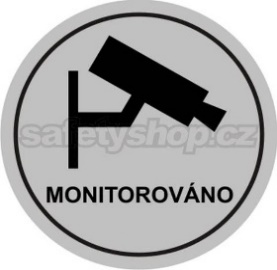 Správcem údajů je: Mateřská škola, Most, Růžová 1427, p.o.IČO: 49872192, sídlem: Most, 43401, Růžová 1427kontakt: 731 129 244Funkci pověřence vykonává:  Bc. Eva Lipovská, tel.: 724 101 222, e-mail: poverenec@mesto-most.cz; Záznam je zpracováván na základě čl. 6 odst 1, písm. f) GDPR k za účelem ochrany života, zdraví                      a bezpečnosti klientů a zaměstnanců správce a majetkových práv správce.K žádosti subjektu údajů (kohokoliv, kdo je natočen) poskytne správce tyto informace: 2.     Kromě informací uvedených v odstavci 1 poskytne správce subjektu údajů tyto další informace, jsou-li nezbytné pro zajištění spravedlivého a transparentního zpracování ve vztahu k subjektu údajů:  3.      Správce poskytne informace uvedené v odstavcích 1 a 2:a)a)Tot totožnost a kontaktní údaje správce a případně jeho zástupce;Tot totožnost a kontaktní údaje správce a případně jeho zástupce;Tot totožnost a kontaktní údaje správce a případně jeho zástupce;b)b)Příp případně kontaktní údaje případného pověřence pro ochranu osobních údajů;Příp případně kontaktní údaje případného pověřence pro ochranu osobních údajů;c)Čú    účely zpracování, pro které jsou osobní údaje určeny, a právní základ pro zpracování;Čú    účely zpracování, pro které jsou osobní údaje určeny, a právní základ pro zpracování;d)d)kategorie dotčených osobních údajů;kategorie dotčených osobních údajů;e)e)případné příjemce nebo kategorie příjemců osobních údajů;případné příjemce nebo kategorie příjemců osobních údajů;případné příjemce nebo kategorie příjemců osobních údajů;a)doba, po kterou budou osobní údaje uloženy, nebo není-li ji možné určit, kritéria použitá pro stanovení této doby;doba, po kterou budou osobní údaje uloženy, nebo není-li ji možné určit, kritéria použitá pro stanovení této doby;b)opráoprávněné zájmy správce nebo třetí strany v případě, že je zpracování založeno na čl. 6 odst. 1 písm. f);c)existence práva požadovat od správce přístup k osobním údajům týkajícím se subjektu údajů, jejich opravu nebo výmaz anebo omezení zpracování a práva vznést námitku proti zpracování, jakož i práva na přenositelnost údajů;existence práva požadovat od správce přístup k osobním údajům týkajícím se subjektu údajů, jejich opravu nebo výmaz anebo omezení zpracování a práva vznést námitku proti zpracování, jakož i práva na přenositelnost údajů;d)pokud je zpracování založeno na čl. 6 odst. 1 písm. a) nebo čl. 9 odst. 2 písm. a), existence práva odvolat kdykoli souhlas, aniž je tím dotčena zákonnost zpracování založená                   na souhlasu uděleném před jeho odvoláním;e)existence práva podat stížnost u dozorového úřadu;existence práva podat stížnost u dozorového úřadu;f)zdroj, ze kterého osobní údaje pocházejí, a případně informace o tom, zda údaje pocházejí            z veřejně dostupných zdrojů;zdroj, ze kterého osobní údaje pocházejí, a případně informace o tom, zda údaje pocházejí            z veřejně dostupných zdrojů;zdroj, ze kterého osobní údaje pocházejí, a případně informace o tom, zda údaje pocházejí            z veřejně dostupných zdrojů;zdroj, ze kterého osobní údaje pocházejí, a případně informace o tom, zda údaje pocházejí            z veřejně dostupných zdrojů;g)skutečnost, že dochází k automatizovanému rozhodování, včetně profilování, uvedenému v čl. 22 odst. 1 a 4, a přinejmenším v těchto případech smysluplné informace týkající               se použitého postupu, jakož i významu a předpokládaných důsledků takového zpracování         pro subjekt údajů.skutečnost, že dochází k automatizovanému rozhodování, včetně profilování, uvedenému v čl. 22 odst. 1 a 4, a přinejmenším v těchto případech smysluplné informace týkající               se použitého postupu, jakož i významu a předpokládaných důsledků takového zpracování         pro subjekt údajů.skutečnost, že dochází k automatizovanému rozhodování, včetně profilování, uvedenému v čl. 22 odst. 1 a 4, a přinejmenším v těchto případech smysluplné informace týkající               se použitého postupu, jakož i významu a předpokládaných důsledků takového zpracování         pro subjekt údajů.a)v přiměřené lhůtě po získání osobních údajů, ale nejpozději do jednoho měsíce, s ohledem na konkrétní okolnosti, za nichž jsou osobní údaje zpracovávány;v přiměřené lhůtě po získání osobních údajů, ale nejpozději do jednoho měsíce, s ohledem na konkrétní okolnosti, za nichž jsou osobní údaje zpracovávány;b)nejpozději v okamžiku, kdy poprvé dojde ke komunikaci se subjektem údajů, mají-li být osobní údaje použity pro účely této komunikace; neboc)nejpozději při prvním zpřístupnění osobních údajů, pokud je má v úmyslu zpřístupnit jinému příjemci.nejpozději při prvním zpřístupnění osobních údajů, pokud je má v úmyslu zpřístupnit jinému příjemci.